BANDO“Fiere internazionali all'estero, internazionali e nazionali in Italia e regionali in Lombardia 2022”approvato con determinazione n. 125 del 7 aprile 2022MODULO DI DOMANDAIL SOTTOSCRITTOsez 1  ANAGRAFICA DEL RICHIEDENTEIn qualità di TITOLARE/ LEGALE RAPPRESENTANTE dell'impresa avente sede/unità locale  in PROVINCIA DI COMO o LECCOsez 2	ANAGRAFICA IMPRESACHIEDE  l’ammissione alla procedura di assegnazione di contributi di cui al presente Bando, per il seguente evento fieristico: a parziale copertura delle seguenti spese: DESCRIZIONE DEGLI INTERVENTI A TAL FINE DICHIARAdi aver preso visione e di accettare integralmente e senza riserva i contenuti e le condizioni previste nel bando in oggetto;di essere in possesso di tutti i requisiti richiesti previsti dall'art. 3 del bando e, in particolare, di aver assolto gli obblighi contributivi ed essere in regola con le normative sulla salute e sicurezza sul lavoro di cui al D.lgs n.81/2008 e successive modificazioni e integrazioni;di aver preso visione dell'art. 7 del bando in merito al regime degli Aiuti di Stato;di essere a conoscenza delle norme relative alla decadenza dei benefici;di non aver ricevuto contributi pubblici di qualsiasi natura a valere sul medesimo investimento presentato; che i dati e le informazioni fornite nella domanda sono rispondenti a verità;di conservare, per un periodo di 5 (cinque) anni a decorrere dalla data di erogazione del saldo del contributo, la documentazione tecnica, amministrativa e contabile (compresa la documentazione originale di spesa) relativa all'intervento agevolato;DICHIARA ALTRESI’di rendere le precedenti dichiarazioni ai sensi dell’art. 47 del DPR 445/2000 e di essere consapevole delle responsabilità penali cui può andare incontro in caso di dichiarazione mendace o di esibizione di atto falso o contenente dati non rispondenti a verità, ai sensi dell’art. 76 del citato DPR 445/2000.ACCONSENTEal trattamento dei dati necessari allo svolgimento della valutazione del progetto e a alla loro comunicazione e diffusione ai soggetti indicati nell'informativa in conformità ai disposti del Regolamento UE 679/2016.Il titolare del trattamento dei dati è la Camera di Commercio di Como-Lecco, nella persona del suo legale rappresentante.								FIRMA DIGITALE DEL LEGALE RAPPRESENTANTENome e cognome del DICHIARANTE	IL PRESENTE MODULO DEVE ESSERE COMPILATO A VIDEO E FIRMATO CON FIRMA DIGITALE 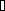 cognomenomeNato/a il (gg/mm/aa)CFDenominazione/ragione sociale dell'impresacomuneCAPvian.Codice FiscaleP. IVATel.E-mail ordinariaPECNome manifestazioneData inizio(gg/mm/aa)Data fine(gg/mm/aa)Tipologia manifestazione: Fiera regionale in Lombardia Fiera nazionale in Italia                 Fiera internazionale in Italia Fiera internazionale all'estero Fiera regionale in Lombardia Fiera nazionale in Italia                 Fiera internazionale in Italia Fiera internazionale all'estero Fiera regionale in Lombardia Fiera nazionale in Italia                 Fiera internazionale in Italia Fiera internazionale all'estero Fiera regionale in Lombardia Fiera nazionale in Italia                 Fiera internazionale in Italia Fiera internazionale all'estero Fiera regionale in Lombardia Fiera nazionale in Italia                 Fiera internazionale in Italia Fiera internazionale all'esteroTipologia spesaDescrizione spesaNome e CF fornitoreImporto (al netto di IVA)a) noleggio spazi espositivi ed allestimento stand (incluse spese di allestimento es. allacciamenti e consumi elettrici ed idrici, pulizia dello stand, etc) comprese eventuali tariffe di iscrizione alla manifestazione fieristica/iscrizione a catalogob) assicurazioni collegate all’esposizione in fierac) servizio di trasporto del materiale da allestimento ed espositivo fatturato da soggetti terzid) servizi accessori: hostess, steward, interpretariato, sicurezzae) partecipazione ad iniziative promozionali e di marketing a pagamento previste dal calendario ufficiale della fieraf) potenziamento degli strumenti promozionali in lingua straniera compresa la progettazione, predisposizione, revisione, traduzione dei cataloghi/brochure/presentazioni aziendaliTotale speseTotale speseTotale speseContributo richiesto pari al 50% dell'investimento previsto, nell’ambito dell’entità massima previstaContributo richiesto pari al 50% dell'investimento previsto, nell’ambito dell’entità massima previstaContributo richiesto pari al 50% dell'investimento previsto, nell’ambito dell’entità massima previstaIn possesso del rating di legalità si/noIn possesso del rating di legalità si/noIn possesso del rating di legalità si/no